Компания Nissan Manufacturing Rus (Санкт-Петербург) объявляет конкурс на позицию «Разработчик по проектированию систем» в отделе производственного контроля.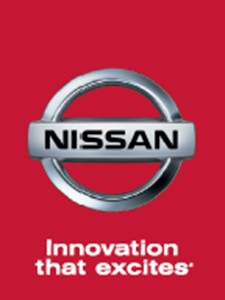 РАЗРАБОТЧИК ПО ПРОЕКТИРОВАНИЮ СИСТЕМ Обязанности:Проектирование и поддержка архитектуры баз данных.Разработка и отладка программного обеспечения.Сбор и анализ требований к информационным системам.Написание технической документации.Автоматизация процессов отдела, написание вспомогательных скриптов.Требования:Высшее образование (техническое).Знание английского языка (intermediate уровень).Знание ПК на уровне продвинутого пользователя (MS Excel, MS Access). Знание Visual Basic, SQL.Условия:Официальное оформлениеОфисный график работыКомпенсация питания.Корпоративная развозка. Для участия в конкурсе необходимо направить свое резюме/анкету на почту: mguseva@nissan.ru  не позднее 15.09.2016г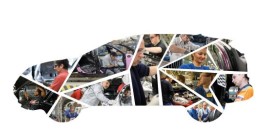 